ДЕПАРТАМЕНТ ВНУТРЕННЕЙ И КАДРОВОЙ ПОЛИТИКИ БЕЛГОРОДСКОЙ ОБЛАСТИОБЛАСТНОЕ ГОСУДАРСТВЕННОЕ АВТОНОМНОЕ ПРОФЕССИОНАЛЬНОЕ ОБРАЗОВАТЕЛЬНОЕ УЧРЕЖДЕНИЕ «СТАРООСКОЛЬСКИЙ ТЕХНИКУМ ТЕХНОЛОГИЙ И ДИЗАЙНА»МЕТОДИЧЕСКИЕ РЕКОМЕНДАЦИИ «САМООБРАЗОВАНИЕ – ОСНОВА ЛИЧНОСТНОГО И ПРОФЕССИОНАЛЬНОГО РОСТА ПЕДАГОГА»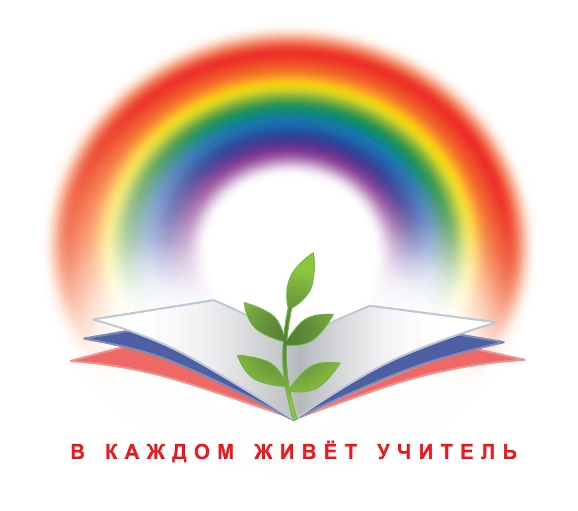 Разработаламетодист Панкратова Н.Е.Старый Оскол, 2018 г. «Воспитание, полученное человеком, закончено, достигло своей цели, когда человек настолько созрел, что обладает силой и волей самого себя образовывать в течение дальнейшей жизни и знает способ и средства, как он это может осуществить в качестве индивидуума, воздействующего на мир».А. ДистервегСовершенствование качества обучения и воспитания в техникуме напрямую зависит от уровня подготовки педагогов. Неоспоримо, что этот уровень должен постоянно расти, и в этом случае эффективность различных курсов повышения квалификации, семинаров и конференций невелика без процесса самообразования преподавателя.Каждый из них должен стремиться к совершенствованию методов преподавания и воспитания. Поэтому каждый из нас не только учит, но и учится сам. Самообразование необходимо планировать, отслеживая его влияние на работу. Только тогда оно может быть эффективным. Самообразование – есть потребность творческого и ответственного человека с ответственностью, каковой является профессия учителя. Самообразование – процесс сознательной самостоятельной познавательной деятельности.Вот как определяет понятие «самообразование» педагогический словарь:«Самообразование – целенаправленная познавательная профессии, тем более для профессий с повышенной моральной и социальной деятельность, управляемая самой личностью; приобретение систематических знаний в какой-либо области науки, техники, культуры, политической жизни и т.п. В основе самообразования – интерес занимающегося в органическом сочетании с самостоятельным изучением материала».Если процесс образования:осуществляется добровольно;осуществляется сознательно;планируется, управляется и контролируется самим человеком;необходим для совершенствования каких-либо качеств или навыков,то речь идет о самообразовании. Чтобы учить других, преподаватель должен не только знать свой предмет и владеть методикой его преподавания, но и ориентироваться в различных сферах общественной жизни, быть культурным человеком в широком смысле этого слова. Для того, чтобы учить других нужно знать больше, чем все остальные. Преподаватель должен знать не только свой предмет и владеть методикой его преподавания, но и иметь знания в близлежащих научных областях, различных сферах общественной жизни, ориентироваться в современной политике, экономике. Преподаватель должен учиться всему постоянно, потому что в лицах его учеников перед ним каждый год сменяются временные этапы, углубляются и даже меняются представления об окружающем мире. Основным инструментом профессионального роста педагога и совершенствования его мастерства все чаще выступает самообразование.Под самообразованием традиционно понимают познавательную деятельность человека, которая:осуществляется добровольно; управляется самим человеком; необходима для осознанного совершенствования каких-либо качеств индивида. Способность к самообразованию не формируется у педагога одновременно с получением диплома педагогического вуза, а развивается в процессе работы с источниками информации, анализа и самоанализа деятельности. Однако это не означает, что самообразованием должен и может заниматься только педагог со стажем. Потребность в самообразовании может возникнуть на любом этапе профессионального роста педагога, т. к. это одно из условий удовлетворения потребности утвердить себя в роли учителя, занять достойное место в обществе через профессию. Например, в классификации  Р. Фуллера представлены три стадии профессионального становления педагога, каждая из которых обязательно сопровождается процессом самообразования:І. «Выживание» (первый год работы, который отмечен личными профессиональными затруднениями); ІІ. «Адаптация» (от 2 до 5 лет работы, характеризуется особым вниманием учителя к своей профессиональной деятельности); ІІІ. «Зрелость» (от 6 до 8 лет работы, характеризуется стремлением переосмыслить свой опыт и желанием самостоятельного педагогического исследования). Важным условием является правильно организованная и проводимая в системе работа по самообразованию. К сожалению, не всегда и не все педагоги владеют навыками самостоятельной работы (испытывают затруднения в подборе и изучении методической литературы, в выборе темы, постановке целей и задач). Как организовать методическую работу по формированию у педагогов навыков целенаправленной, самостоятельной системной работы по самообразованию?Вашему вниманию предлагаю проект – в виде методической разработки – «Самообразование – основа личностного и профессионального роста педагога».Цель проекта: организация методической работы по формированию и совершенствованию у начинающих педагогов навыков целенаправленной, самостоятельной системной работы по самообразованию.Задачи: Поддерживать интерес педагогов к исследовательской деятельности посредством изучения методической литературы.Развивать умения анализировать результаты наблюдений, экспериментов, моделировать пути коррекционной и развивающей работы над собой.Способствовать раскрытию творческого потенциала педагога, организации его научно-методической деятельности.Сроки работы над данным проектом:в зависимости от обширности выбранной темы преподаватель может работать над ним от трех до пяти лет.Предполагаемые итоги реализации проекта:Данный проект направлен на формирование у педагогов следующих умений:- Умение ставить цели, задачи, планировать работу;- Умение работать с учебной, справочной, научно-методической литературой (подбор необходимой литературы, анализ прочитанного, написание конспектов, тезисов);- Умение выделять главные, ключевые понятия в любом информационном материале, составлять опорные схемы, планы;- Умение систематизировать, группировать изученные факты, ситуации в смысловые блоки, составлять графики, схемы, таблицы;- Умение высказывать обоснованное суждение по проблеме, аргументировано доказывать или опровергать суждения.Суть проекта заключается в том, чтобы выявить потребности, мотивы, побуждающие преподавателей к самообразованию: от уровня их подготовки в процессе обучения в техникуме зависит многое. Станет ли кто-нибудь спорить, что этот уровень должен непрерывно расти? Ведь от него напрямую зависит качество обучения и воспитания обучающихся. Разумеется, для преподавателей проводятся различные семинары, конференции, наконец, курсы повышения квалификации. Но все они будут недостаточно эффективны, если сам преподаватель не занимается своим самообразованием. О самообразовании педагога может идти речь, если образовательный процесс он осуществляет сознательно, добровольно, при этом сам планирует, управляет и контролирует процесс своего образования. Причины, побуждающие преподавателей заниматься своим самообразованием:Ежедневная работа с информацией. При подготовке к занятиям, выступлению на заседании методического объединения, родительскому собранию, классному часу, общешкольному мероприятию, олимпиаде у преподавателя возникает необходимость поиска и анализа новой информации.Желание творчества. Учитель – профессия творческая. Творческий человек не сможет из года в год работать по одному и тому же пожелтевшему поурочному плану или сценарию, читать одни и те же доклады. Должно появиться желание большего. Работа должна быть интересной и доставлять удовольствие.Стремительный рост современной науки. Особенно психологии и педагогики. В эпоху автомобилей нет необходимости пользоваться телегой.Изменения, происходящие в жизни общества. Эти изменения в первую очередь отражаются на молодых, формируют их мировоззрение, и соответственно, очень часто, формируют образ преподавателя как «несовременного человека».Конкуренция. Не секрет, что многие родители, приводя ребенка в учебное заведение, просятся в группу к конкретному преподавателю. Общественное мнение. Преподавателю не безразлично, считают его «хорошим» или «плохим». Материальное стимулирование. Категория преподавателя, мнение аттестационной комиссии, премии, надбавки, а может быть даже звания и правительственные награды – все это зависит от квалификации и мастерства. Без постоянного усвоения новых знаний этого не добиться.Интерес. Учиться просто интересно. Говорят врачу: «Исцелись сам!» Как человек, который ежедневно учит, не будет постоянно учиться? Вправе ли он тогда преподавать?Основные направления, в которых учитель должен совершенствоваться и заниматься самообразованием:профессиональное (предмет преподавания)психолого-педагогическое (ориентированное на обучающихся и родителей)психологическое (имидж, общение, искусство влияния, лидерские качества)методическое (педагогические технологии, формы, методы и приемы обучения)правовоеэстетическое (гуманитарное)историческоеиностранные языкиполитическоеинформационно-компьютерные технологииохрана здоровьяинтересы и хобби…В конце списка – многоточие, потому что эти направления есть обязательный перечень, составленный на основании тех должностных функций, которые преподаватель выполняет на рабочем месте. Креативный преподаватель дополнит этот список собственными направлениями.Источники самообразованияСуть процесса самообразования состоит в том, что преподаватель самостоятельно добывает знания из различных источников, использует эти знания в профессиональной дельности, развитии личности и собственной жизнедеятельности. ТелевидениеГазеты, журналыЛитература (методическая, научно-популярная, публицистическая, художественная, периодическая)ИнтернетВидео, аудио информация на различных носителяхСеминары и конференции, методические объединенияМастер-классыМероприятия по обмену опытомЭкскурсии, театры, выставки, музеи, концертыКурсы повышения квалификацииПутешествияВ любом случае, все источники делятся на источники знаний, способствующие личностному росту, и источники, способствующие профессиональному росту. Однако они могут способствовать и тому и другому одновременно.Эффективное использование ИКТ для самообразования педагогавозможно при определённых условиях:Современная компьютерная база, программное обеспечение, свободный доступ в Internet; образовательные ресурсы, учитывающие возможности ИКТ, методическое сопровождение к ним;Курсы подготовки и переподготовки преподавателей, разработанные на основе личностно-ориентированного, деятельностного, уровневого подхода; дальнейшее сопровождение деятельности педагога наставниками; адекватная возникающим педагогическим затруднениям педагогическая поддержка с помощью дистанционных образовательных технологий; сетевое взаимодействие практикующих учителей и экспертов для выработки новых идей;Диагностика, позволяющая производить измерения и оценку результатов самообразования педагогов средствами ИКТ, диагностика качества цифровых образовательных ресурсов, отражающих уровень профессиональной компетентности педагогов; система зачётов по курсам, ориентированная на самообразование посредством ИКТ; система премирования по результатам работы: за издание методических пособий, разработку цифровых образовательных ресурсов, проектирование учебных занятий с их применением.Всё выше перечисленное мотивирует педагога на самообразование посредством информационно – коммуникационных технологий, поможет ему овладеть сетевой культурой.При использовании материалов Интернет – ресурсов необходимо соблюдать определённые правила поведения (например, учитывать авторское право), нормы общения на всевозможных форумах, в блогах и чатах. Речь идёт о культурном уровне и воспитанности человека, с помощью современных информационных технологий включённого в коммуникативный процесс во Всемирной паутине. В интернет – пространстве существует множество субкультур, формирующих внутри себя собственные нормы и правила поведения, которые различаются по тематической направленности информационных ресурсов и форме подачи информации на них, но учитель, безусловно, должен быть и в Сети интеллигентным пользователем. Формируя свою ленту записями других пользователей, меняя список друзей, владелец сайта, блога способен контролировать не только объём и содержание, но и стилистику принимаемой информации, таким образом оказывать влияние на обучающихся, на их духовное развитие, манеру общения, да и на весь социум. По сути дела, сеть – это зеркало реальной жизни.Во-вторых, у преподавателя должен быть высокий уровень развития пользовательских навыков, умение эффективно работать с информацией, как получая из интернета, так и размещая в Сети. Сетевая культура определяется умением грамотно подать материал в форме Интернет - ресурса. Прежде всего, конечно, оценивается образовательная и научная польза ресурсов, их художественная ценность, но не менее важно выбрать удачную композицию, внести гиперссылки и переходы, создать удобное меню, выдержать стиль.Поэтому самообразование целесообразно вести по нескольким направлениям: формирование интеллигентности в широком смысле слова; пополнение предметных знаний и знаний в области современных технологий образования; развитие навыков уверенного пользователя различных коммуникационных сервисов, формирование умений для создания собственных информационных ресурсов; включение в сетевые профессиональные сообщества.Сетевые профессиональные сообщества играют большую роль в самообразовании. Это интернет - ресурсы, созданные для общения педагогов различных регионов нашей страны. Они объединяют профессионалов, являются площадкой для обсуждения педагогических проблем, обеспечивают доступ к различным источникам информации, дают возможность самостоятельно создавать сетевое учебное содержание, предусматривают получение консультационной помощи, проводят систематизацию информационных материалов.Формы самообразования: индивидуальная и групповая. Групповая форма в виде деятельности методического объединения, семинаров, практикумов, курсов повышения квалификации обеспечивает обратную связь между результатами индивидуального самообразования и самим преподавателем. В индивидуальной форме инициатором является сам преподаватель, однако руководители методических и административных структур могут инициировать и стимулировать этот процесс. Составляющие процесса самообразования: Если представить деятельность преподавателя в области самообразования списком глаголов, то получится: читать, изучать, апробировать, анализировать, наблюдать, писать, публиковать, обобщать. СТРУКТУРА ПРОГРАММЫ САМООБРАЗОВАНИЯЛичный план самообразования В плане указываются:название темы, цели, задачи, предполагаемый результат, этапы работы, сроки выполнения каждого этапа, действия и мероприятия, проводимые в процессе работы над темой, способ демонстрации результата проделанной работы, форма отчета по проделанной работе. По окончании работы над темой составляется отчет с анализом, выводами и рекомендациями для других преподавателей. ПЛАН РАБОТЫпреподавателя на учебный год по самообразованию(примерный)Каждый преподаватель, учитывая внутренние и внешние мотивы, запросы, предъявляемые современным обществом, влияние морально-психологического климата, сложившегося в коллективе, и требования администрации образовательного учреждения, определяет свою траекторию самосовершенствования и саморазвития. Технология организации самообразования педагогов может быть представлена в виде следующих этапов:1 этап – диагностический, который предусматривает создание определенного настроя на самостоятельную работу, анализ затруднений, постановку проблемы, изучение психолого-педагогической и методической литературы по выбранной проблеме, планирование и прогнозирование результатов. На этом этапе могут помочь анкеты «Оценка уровня готовности педагога к развитию» – для выявления способности преподавателя к саморазвитию и факторов, стимулирующих и препятствующих обучению, развитию и саморазвитию преподавателей в техникуме (Приложение 1), а также примерное планирование этапов работы над темой самообразования (Приложение 2). 2 этап – практический, во время которого происходит накопление педагогических фактов, их отбор и анализ, проверка новых методов работы, постановка экспериментов. Практическая работа продолжает сопровождаться изучением литературы. 3 этап – обобщающий. Происходит подведение итогов, оформление результатов по теме, презентация материалов на заседаниях методических объединений, педагогических советов. 4 этап – внедренческий, на котором педагог в процессе дальнейшей работы использует собственный опыт, а также занимается его распространением.Известна истина, что получение вузовского диплома – лишь старт, а не финиш. На каком бы этапе жизненного и профессионального пути ни находился преподаватель, он никогда не сможет считать свое образование завершенным, а свою профессиональную концепцию окончательно сформированной. Стать авторитетным – значит быть компетентным в вопросах, интересующих не только современного сообщество, но и педагогическое сообщество. Диагностика уровня готовности педагога к развитиюПриложение 1Анкета «Выявление способности преподавателя к саморазвитию»Инструкция. Отвечая на вопросы анкеты, поставьте, пожалуйста, напротив каждого утверждения балл:5 – если данное утверждение полностью соответствует вашему мнению;4 – скорее соответствует, чем нет;3 – и да, и нет;2 – скорее не соответствует;1 – не соответствует.Обработка результатовПодсчитайте общую сумму баллов.55 и более баллов – Вы активно реализуете свои потребности в саморазвитии.36–54 балла – у Вас нет сложившейся системы саморазвития, ориентация на развитие сильно зависит от условий.15–35 баллов – Вы находитесь в стадии остановившегося развития.Обработка результатовДанные заносятся в таблицу «Обучение, развитие и саморазвитие педагога» Анкета «Факторы, стимулирующие обучение и препятствующие развитию и саморазвитию преподавателей в техникуме»Инструкция. Оцените, пожалуйста, перечисленные ниже факторы по пятибалльной шкале:5 – «да (препятствуют или стимулируют)»;4 – «скорее да, чем нет»;3 – «и да, и нет»;2 – «скорее нет»;1 – «нет».Подсчитайте сумму баллов и занесите в таблицу «Обучение, развитие и саморазвитие педагога» Коэффициент развития (К) вычисляется по формуле:К = (К факт+Кмакс,):2, где Кфакт – сумма баллов, проставленных в анкетах;Кмакс – максимально возможное количество баллов в анкетах.Занесите данные в таблицу:Обучение, развитие и саморазвитие педагогаЭтапы работы над темой самообразованияПриложение 2Исходя из методической темы техникума, индивидуальной темы по самообразованию можно намечать основные направления работы по самообразованию.Направления самообразования (например, преподавателя истории):В качестве одного из способов и средств самоопределения и самореализации педагога, а также профессионального развития педагога, выступает индивидуальное портфолио.Структура портфолио1. Общие сведения:фамилия, имя, отчествообразованиеспециальностьквалификациястаж педагогической работызанимаемая должность, преподаваемые предметы нагрузка2. Самообразование преподавателя:тема самообразования и материалы по нейкурсы повышения квалификациитворческие работы на курсах повышения квалификацииучастие в конференциях, круглых столах, семинарах участие в экспериментальной работе3. Достижения преподавателя:грамотыблагодарностинаградызвания4. Методическая работа:участие в методическом объединении учебного заведения, РУМОучебные программы (государственные, авторские) программы итоговых и промежуточных аттестацийпланы уроков анализ уроковконтрольные, проверочные работы, тесты, лабораторные работы разработанные преподавателем методические разработки обучающие программы, презентации к урокаммультимедийные разработки педагога5. Распространение передового опыта:открытые урокивыступления на семинарах, конференцияхматериалы выступлений, тексты докладов на окружных семинарах публикации 6. Достижения обучающихся:результаты участия в олимпиадах, конкурсах, конференциях проектные работы обучающихся описание творческих работ обучающихся показатели качества знаний обучающихся за последние 3 года отчеты по срезам знанийрейтинг обучающихся7. Внеклассная работа:проекты с использованием ИКТпрограммы кружков, факультативов предметные недели, олимпиады, конкурсызадания олимпиад, интеллектуальных марафонов сценарии внеклассных мероприятийэкскурсионная работа.Если преподаватель не стремится к повышению своего профессионального уровня, он очень быстро истощается как педагог, хотя далеко не все это понимают. В большинстве своём преподаватели сводят своё самообразование, в лучшем случае, к прочтению газет и журналов. Время идёт вперёд, изменяются требования к занятиям, внедряются более современные педагогические технологии, появляются новые методы преподавания. Преподавателю необходимо знать обо всех новинках и осваивать их. Но не все педагоги стараются повышать свой уровень. Многие попросту «плывут по течению», потому что им так удобнее, очень многие оправдывают своё нежелание учиться нехваткой времени. Поэтому в большинстве случаев самообразование педагога сводится лишь к заполнению тетрадей и написанию докладов вместо того, чтобы служить повышению профессионального мастерства учителя и его личностному развитию.Техникум – это озеро, из которого вытекает река дальнейшей профессиональной жизни обучающихся, по ней плывёт корабль студенческой судьбы. Преподаватель – это ветер, который надувает паруса корабля. Преподаватели выбрали своей судьбой трудное, ответственное и благородное дело: нести свет знаний нашему будущему поколению. Пусть на трудовом пути вам будет всегда хватать терпения на ваших питомцев, мудрости для разрешения самых сложных ситуаций, творческого потенциала для интересного преподавания тех наук, которым вы посвятили свое внимание, и главное – любви к этому труду. Уважайте в студентах личность и не ждите благодарности за ваш тяжелый труд.№п/пРазделы планаСодержание деятельностиСроки выполнения работФорма представлениярезультатовработ1Изучение психолого-педагогической, методической литературы.1. Чтение научно-методической литературы.2. Чтение периодической печати.3. Чтение предметных журналов.4.Обзор в Интернете информации по преподаваемому предмету, педагогике, психологии, инновационным технологиям.СистематическиКонспекты, памятки.2. Разработка программно-методического обеспечения:а) научно-методическая работа.1. Изучение и внедрение в практику своей работы технологии на основе активизации и интенсификации деятельности обучающихся.2. Организация проектно-исследовательской работы обучающихся.В течениегода.Рекомендации, программы иучебно-тематические планы.2. б) опытно-экспериментальная работа.1. Разработка и апробация программ по преподаваемым предметам.Второеполугодие.Учебный годРекомендации, программы иучебно-тематические планы.3.Изучение информационно-коммуникационных технологий.1. Освоение новых компьютерных программ и ТСО (мультимедийный проектор, сенсорная интерактивная доска, компьютер).2. Разработка пакета тестового материала в электронном виде.3. Разработка комплекта раздаточного материала по предметам.В течениегода.Тестирующиепрограммы.Дидактическиематериалы.4. Самообобщениеопыта по исследуемой теме.1. Разработка конспекты уроков по исследуемой теме.2. Разработка индивидуальныезадания для сильных обучающихся.3.Разработка комплект входных и выходных контрольных работ для отдельных уроков.В течениегода.Конспектыуроков.Дидактическиематериалы.5. Участие в деятельности ЦМК1. Проведение открытых уроков.2. Выступление на заседаниях педагогических советов и (или) ЦМК с самоанализом открытого урока.3. Общение с коллегами в техникуме, городе.В течениегода.Открытыйурок.6.Повышение квалификации по своемупредмету.1.Посещение уроков своих коллег.2. Подготовка и проведениетехникумовских олимпиад.По графику Взаимопосещение.КомплектЗаданий по олимпиадам№ п/пУтверждениеБаллы1.Я стремлюсь изучить себя2.Я оставляю время для развития, как бы ни был занят работой и домашними делами3.Препятствия стимулируют мою активность4.Я ищу обратную связь, т. к. это помогает мне узнать и оценить себя5. Я анализирую свою деятельность, выделяю для этого время6.Я анализирую свои чувства и опыт7. Я много читаю8.Я активно дискутирую по интересующим меня вопросам9.Я верю в свои возможности10.Я стремлюсь быть более открытым человеком11.Я осознаю то влияние, которое оказывают на меня окружающие люди12.Я управляю своим профессиональным развитием и получаю положительные результаты13.Я получаю удовольствие от освоения нового14.Возрастающая ответственность не пугает меня15.Я положительно отнесся бы к продвижению по службеИтогоИтого№ п/пПрепятствующие факторыОценкаСтимулирующие факторыОценка1.Собственная инерцияМетодическая работа2.Разочарование из-за имевшихся ранее неудачОбучение на курсах3.Отсутствие поддержки и помощи со стороны руководителейПример и влияние коллег4.Враждебность окружающих (зависть, ревность), плохо принимающих перемены в Вас и стремление к новомуПример и влияние руководителей5.Неадекватная обратная связь с членами коллектива и руководством, т. е. отсутствие объективной информации о себеОрганизация труда в техникуме6.Состояние здоровьяВнимание руководителей к обозначенной проблеме7.Недостаток времениДоверие8.Ограниченные ресурсы, стесненные жизненные обстоятельстваНовизна деятельности, условия работы и возможность экспериментирования9.Занятия самообразованием10.Интерес к работе11.Возрастающая ответственность12.Возможность получения признания в коллективе№ п/пФ.И.О. педагогаСпособность педагогов к самообразованиюСпособность педагогов к самообразованиюСпособность педагогов к самообразованиюСтимулирующие факторыАктивное развитиеПрепятствующие факторыНе сложившееся развитиеОстановившееся развитиеСистема мер1.ЭтапыВид деятельностиВыступления по теме самообразования1 годОпределение темы, знакомство с передовым педагогическим опытом, наработанным коллегами в городе, области, стране; сбор библиографии по данной теме; постановка целей и задачВыступление с сообщением на заседании ЦМК2 годВыбор теоретического материала, практических методов; формирование научной основы будущей работыВыступление с докладом на педсовете3 годАдаптация теоретического материала к конкретной ситуации (подгруппе, группе, предмету); апробирование на практике выбранных методов; мониторинг, анкетированиеВыступление семинаре в техникуме4 годСоздание собственных наработок в русле выбранной темы с опорой на теоретический материал; апробация, коррекция, отслеживание результативности, рекомендацииРазработка и проведение открытых уроков5 годСистематизация материала по теме, обобщение, оформление в виде творческой работы, рецензирование научным руководителем, подготовка к защитеОткрытые уроки, публикации в методических журналах, мастер-классы для педагогов№ п/пОсновные направленияДействия и мероприятияСрокиреализации1. Профессиональное 1. Изучить новые программы и учебники, уяснить их особенности и требования2. Знакомиться с новыми педагогическими технологиями через предметные издания и Интернет. 3. Систематически разрабатывать новые уроки и публиковать их в методических журналах.4. Вести каталог статей из этих журналов.5. Повышать квалификацию на курсах. На протяжении учебного года1. Профессиональное 1. Изучить новые программы и учебники, уяснить их особенности и требования2. Знакомиться с новыми педагогическими технологиями через предметные издания и Интернет. 3. Систематически разрабатывать новые уроки и публиковать их в методических журналах.4. Вести каталог статей из этих журналов.5. Повышать квалификацию на курсах. Регулярно2.Психолого-педагогическое1.Совершенствовать свои знания в области классической и современной психологии и педагогики.Регулярно3.Методическое1.Совершенствовать знания современного содержания образования обучающихся по истории.2. Знакомиться с новыми формами, методами и приёмами обучения истории.3. Принимать активное участие в работе ЦМК преподавателей общеобразовательного цикла.4. Организовать работу с одарёнными обучающимися и принимать участие в научно-практических конференциях, конкурсах творческих работ, олимпиадах.5. Изучать опыт работы лучших преподавателей истории (через Интернет).6. Посещать уроки коллег и участвовать в обмене опытом.7. Периодически проводить самоанализ профессиональной деятельности.8. Создать собственную базу лучших сценариев уроков, интересных приемов и находок на уроке.9. Проводить открытые уроки для коллег по работе, на семинарах, заседаниях РУМО.10. Выступать с докладами по теме самообразования.13. Выступать с творческим отчётом о своей работе на заседании ЦМК преподавателей общеобразовательного циклаРегулярно Ежегодно4.Информационно-технологические технологии1. Изучать ИКТ и внедрять их в учебный процесс.2. Обзор в Интернете информации по истории, педагогике и психологии.3. Провести мастер-класс «Использование обучающимися ИКТ на уроках истории».5. Создать электронную почту для контакта с единомышленниками.Регулярно5.Охрана здоровья1. Внедрять в образовательный процесс здоровьесберегающие технологии.2. Вести здоровый образ жизни.Регулярно